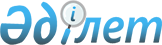 Тауарлар мен көлiк құралдарын Қазақстан Республикасына әкелуге және Қазақстан Республикасынан әкетуге тыйым салуларды, кейбiр кедендік режимдерге орналастыруға тыйым салынған тауарлардың тiзбелерiн, сондай-ақ жекелеген кедендік режимдерге орналастырылған тауарлармен жасалатын операцияларды жүргiзуге арналған тыйым салулар мен шектеулерді бекiту туралы
					
			Күшін жойған
			
			
		
					Қазақстан Республикасы Үкіметінің 2003 жылғы 10 шілдедегі N 681 Қаулысы. Күші жойылды - Қазақстан Республикасы Үкіметінің 2011 жылғы 25 наурыздағы № 272 Қаулысымен

      Ескерту. Күші жойылды - ҚР Үкіметінің 2011.03.25 № 272 Қаулысымен.      Қазақстан Республикасы Кеден кодексiнiң 8, 125, 142, 153, 165, 175, 182, 240-баптарына сәйкес Қазақстан Республикасының Үкiметі қаулы етеді:

      1. Қоса беріліп отырған:

      1) тауарлар мен көлiк құралдарын Қазақстан Республикасына әкелуге және Қазақстан Республикасынан әкетуге тыйым салулар;

Қараңыз.K100296

      2) кеден қоймасының кедендік режимiне орналастыруға тыйым салынған тауарлардың тiзбесi;

      3) бажсыз сауда дүкенiнiң кедендік режимiне орналастыруға тыйым салынған тауарлардың тiзбесi;

      4) тауарларды кеден аумағында қайта өңдеудiң кедендік режимiне орналастыруға тыйым салынған тауарлардың тiзбесi; Қараңыз.K100296

      5) тауарларды еркiн айналыс үшін қайта өңдеудің кедендік режимiне орналастыруға тыйым салынған тауарлардың тiзбесi;

      6) тауарларды кеден аумағынан тыс қайта өңдеудің кедендiк режимiне орналастыруға тыйым салынған тауарлардың тiзбесi; Қараңыз.K100296

      6-1) тауарлар экспорты кедендiк режимiне орналастыруға тыйым салынған тауарлардың тізбесі (2-қосымша);

      6-2) тауарлардың кері экспорты кедендiк режиміне орналастыруға тыйым салынған тауарлардың тiзбесi" (3-қосымша);

      7) еркiн қоймаларда тауарлармен жасалатын операцияларды жүргізуге арналған жекелеген тыйым салулар мен шектеулер;

      8) тауарларды кеден аумағынан тыс қайта өңдеу жөнiндегi жекелеген операцияларға арналған шектеулер бекiтілсін.

      Ескерту. 1-тармаққа өзгерту енгізілді - ҚР Үкіметінің 2005.04.14. N 353 қаулысымен.

      1-1. Кедендiк аумақта тауарларды қайта өңдеудiң, көлiктiң жекелеген түрлерiмен тасымалданатын тауарлардың экспорты мен кейiннен темiр жол көлігіне тиелетiн, су көлiгiмен тасымалданатын тауарлардың керi экспортын қоспағанда, тауарлардың керi экспортының кедендiк режимдерiне сәйкес қосымшаларға сай Қазақстан Республикасы өндiретiн ағаш материалдарын, кесiлген ағаш материалдарын және сүректен жасалған жекелеген бұйымдарды Қазақстан Республикасының аумағынан әкетуге тыйым салынсын. 

      Ескерту. 1-1-тармақпен толықтырылды - ҚР Үкіметінің 2005.07.11.  N 717қаулысымен.

      2. Қосымшаға сәйкес Қазақстан Республикасы Үкiметiнiң кейбiр шешімдерінің күші жойылды деп танылсын.

      3. Осы қаулы қол қойылған күнінен бастап күшіне енедi.      Қазақстан Республикасы

      Премьер-Министрi

Қазақстан Республикасы 

Үкіметінің      

2003 жылғы 10 шілдедегі 

N 681 қаулысымен   

бекітілген            Ескерту. Тыйым салуларға өзгерту енгізілді - Қазақстан Республикасы Үкіметінің 2008.04.15 N 343 (қолданысқа енгізілу тәртібін 5-тармақтан қараңыз) Қаулысымен. Тауарлар мен көлiк құралдарын Қазақстан

Республикасына әкелуге және Қазақстан Республикасынан

әкетуге тыйым салулар 

1. Қазақстан Республикасына әкелуге тыйым салынған тауарлар      1. Әр тектi әскери үлгiдегi қару-жарақ және оның оқ-дәрiлерi, жаппай қырып-жою қаруы, сондай-ақ жаппай қырып-жою қаруын жасау кезiнде пайдаланылуы мүмкiн материалдар мен жабдықтар.

      Ескерту. Осы тармақта көрсетiлген тауарлар Қазақстан Республикасының заңнамалық кесiмдерiне және Қазақстан Республикасы Yкiметiнiң шешiмдерiне сәйкес әкелiнуi мүмкiн.

      Қазақстан Республикасы Қорғаныс министрлігі үшін шетел компаниялары қазақстандық кәсіпорындармен бірлесіп жасайтын тауарларды "еркін қойма" кедендік режиміне орналастыруға рұқсат етіледі.

      Ескерту. 1-тармақтың ескертуіне өзгерту енгізілді - Қазақстан Республикасы Үкіметінің 2009.02.16 N 155 Қаулысымен.

      2. Есiрткi құралдары, психотроптық заттар және прекурсорлар, сондай-ақ оларды тұтынуға арналған керек-жарақтар.

      Ескерту. Осы тармақта көрсетiлген тауарларды әкелу Қазақстан Республикасының заңнамалық кесiмдерiне және Қазақстан Республикасы Үкiметiнiң шешiмдерiне сәйкес жүзеге асырылуы мүмкiн.

      3. Мемлекеттiк және қоғамдық құрылысқа нұқсан келтiруге бағытталған, соғысты, терроризмдi, зорлық-зомбылықты, нәсiлшiлдiктi насихаттайтын баспа және бейнелеу материалдары, сондай-ақ порнографиялық мазмұндағы материалдар.

      3-1. Озонды бұзатын заттар

      3-2. Тауарлар, егер оларда 3-1-тармақта санамаланған озонды

бұзатын затта болса,      Ескерту.

      Осы тармақта көрсетiлген тауарлар адамдардың қазақстандық

тауарлар мен көлiк құралдарын не олардың қайта өңделген өнiмдерiн

Қазақстан Республикасының Кеден кодексiнде белгiленген тәртiппен

кедендiк режимдер шарттарына сәйкес керi әкелу туралы

міндеттемелерiн орындау үшiн әкелiнуi мүмкiн".

      Ескерту. 3-1, 3-2-тармақтармен толықтырылды - ҚР Үкіметінің  2005.06.22. N 617 (қолданысқа енгізілу тәртібін 2-тармақтан қараңыз) қаулысымен.

       3-3. Рулi оң жақтан басқарылатын автокөлiк құралдары.

      Ескертпе. Осы тармақ "тауарларды еркiн айналыс үшiн шығару" және "тауарлар мен көлiк құралдарын уақытша әкелу" кедендiк режимдерiнде тауарлар мен көлiк құралдарын әкелуге қолданылады.

      Ескерту. 3-3-тармақпен толықтырылды - ҚР Үкіметінің  2006.12.28. N 1301 (алғаш рет ресми жарияланған күнiнен бастап отыз күнтiзбелiк күн өткен соң қолданысқа енгiзiледi) қаулысымен. 

      3-4. Жануарлар дүниесі объектілері, олардың бөліктері мен олардан жасалған өнімдер      Ескертпе. Осы тармақта көрсетілген тауарлар жануарлар дүниесін қорғау, өсімін молайту және пайдалану саласындағы уәкілетті мемлекеттік органның рұқсаттарымен әкелінеді. Тыйым салулар осы тармақта көрсетілген тауарларды әкелу кезінде жеңілдік тәртібі көзделген жеке тұлғаларға қатысты "Жеке тұлғалардың тауарларды Қазақстан Республикасының кеден шекарасы арқылы өткізуінің кейбір мәселелері" туралы Қазақстан Республикасы Үкіметінің 2005 жылғы 9 наурыздағы N 217 қаулысында көзделген нормалардың шегінде қолданылмайды.

      Ескерту. 3-4-тармақпен толықтырылды - Қазақстан Республикасы Үкіметінің 2009.06.17 N 931 (қолданысқа енгізілу тәртібін 3-тармақтан қараңыз) Қаулысымен. 

2. Қазақстан Республикасынан әкетуге тыйым салынған тауарлар      4. Әр тектi әскери үлгiдегi қару-жарақ, оның оқ-дәрiлерi және әскери жабдықтар, жаппай қырып-жою қаруы, сондай-ақ жаппай қырып-жою қаруын жасау кезiнде пайдаланылуы мүмкiн материалдар мен жабдықтар.

      Ескерту. Осы тармақта көрсетiлген тауарлар Қазақстан Республикасының заңнамалық кесiмдерiне және Қазақстан Республикасы Yкiметiнiң шешiмдерiне сәйкес әкетiлуi мүмкiн.

      5. Өнер туындылары, көне заттар және елеулi көркем, тарихи, ғылыми немесе мәдени құндылықты бiлдiретiн өзге де заттар.

      Ескерту. Осы тармақта көрсетiлген заттар тек Қазақстан Республикасының заңнамасында айқындалатын тәртiппен берiлетiн Қазақстан Республикасы Мәдениет, ақпарат және қоғамдық келiсiм министрлiгiнiң ерекше рұқсатымен ғана әкетiлуi мүмкiн.

      6. Қызыл кiтапқа енгiзiлген жануарлар мен өсiмдiктер әлемiнiң өкiлдерi және киiк мүйiзi.

      Ескерту. Осы тармақта көрсетiлген тауарлар Қазақстан Республикасының заңнамалық кесiмдерiне және Қазақстан Республикасы Үкiметiнiң шешiмдерiне және Құрып кету қаупi төнген жабайы фауна мен флора түрлерiмен халықаралық сауда туралы конвенцияға сәйкес әкетiлуi мүмкiн. V095768

      6-1. Жануарлар дүниесі объектілері, олардың бөліктері мен олардан жасалған өнімдер      Ескертпе. Осы тармақта көрсетілген тауарлар жануарлар дүниесін қорғау, өсімін молайту және пайдалану саласындағы уәкілетті мемлекеттік органның рұқсаттары бойынша әкетіледі. Тыйым салулар осы тармақта көрсетілген тауарларды әкелу кезінде жеңілдік тәртібі көзделген жеке тұлғаларға "Жеке тұлғалардың тауарларды Қазақстан Республикасының кеден шекарасы арқылы өткізуінің кейбір мәселелері" туралы Қазақстан Республикасы Үкіметінің 2005 жылғы 9 наурыздағы N 217 қаулысында көзделген нормалардың шегінде қолданылмайды.

      Ескерту. 6-1-тармақпен толықтырылды - Қазақстан Республикасы Үкіметінің 2009.06.17 N 931 (қолданысқа енгізілу тәртібін 3-тармақтан қараңыз) Қаулысымен.

      7. Есiрткi құралдары, психотроптық заттар және прекурсорлар, сондай-ақ оларды пайдалануға арналған құралдар.

      Ескерту. Осы тармақта көрсетiлген тауарларды әкету Қазақстан Республикасының заңнамалық кесiмдерiне және Қазақстан Республикасы Үкiметiнiң шешiмдерiне сәйкес жүзеге асырылуы мүмкiн.

      8. Күшi жойылған бағалы қағаздар.

Қазақстан Республикасы 

Үкіметінің      

2003 жылғы 10 шілдедегі 

N 681 қаулысымен   

бекітілген      Кеден қоймасының кедендiк

режимiне орналастыруға тыйым салынған

тауарлардың тiзбесi      1. Әр тектi әскери үлгiдегi қару, оның оқ-дәрiлерi, әскери жабдықтар мен жарылғыш заттар.

      2. Қару-жарақ, әскери техника, оларды өндiруге арналған арнайы жиынтық бұйымдар.

      3. Мемлекеттiк және қоғамдық құрылысқа нұқсан келтiруге бағытталған, соғысты, терроризмдi, зорлық-зомбылықты, нәсiлшiлдiктi насихаттайтын баспа және бейнелеу материалдары, сондай-ақ порнографиялық мазмұнды материалдар.

      4. Өнер туындылары, көне заттар және елеулi көркем, тарихи, ғылыми немесе мәдени құндылықты бiлдiретiн өзге де заттар.

      5. Киiктердiң, маралдардың, теңбiл бұғылар мен үзбаралардың мүйiздерi, сондай-ақ теңбiл бұғының терiлерi.

      6. Күшi жойылған бағалы қағаздар.

      7. Қару-жарақ заттарын, оқ-дәрiлердi және ұшу аппараттарын дайындауға арналған станоктар мен машиналар.

      8. Есiрткi және психотроптық заттар, сондай-ақ оларды тұтынуға арналған керек-жарақтар.

      9. Күштi әсер ететiн улар.

      10. Радиоактивтi материалдар.

      11. Шифрлар және шифрланатын (криптографиялық) құралдар.

      12. Жедел-iздестiру iс-шараларын жүргiзуге және ақпараттардың жария етiлуiнiң техникалық арналарын анықтауға арналған арнайы техникалық құралдар.

Қазақстан Республикасы 

Үкіметінің      

2003 жылғы 10 шілдедегі 

N 681 қаулысымен   

бекітілген       Бажсыз сауда дүкенiнiң кедендiк режимiне

орналастыруға тыйым салынған тауарлардың тiзбесi      1. Әр тектi әскери үлгiдегi қару, оның оқ-дәрiлерi және әскери жабдықтар, есiрткi және психотроптық заттар, сондай-ақ оларды пайдалануға арналған керек-жарақтар.

      2. Мемлекеттiк және қоғамдық құрылысқа нұқсан келтiруге бағытталған, соғысты, терроризмдi, зорлық-зомбылықты, нәсiлшiлдiктi насихаттайтын баспа және бейнелеу материалдары, сондай-ақ порнографиялық мазмұнды материалдар.

      3. Өндiрiстiк және әскери-техникалық мақсаттағы тауарлар.

      4. Ауыр салмақты тауарлар (салмағы 20 кг-дан астам) және абажадай тауарлар (ұзындығы, енi және биіктігі бойынша өлшемдерiнiң жиынтығы 200 см-ден астам).

      5. Спирттiң барлық түрлерi

Қазақстан Республикасы 

Үкіметінің      

2003 жылғы 10 шілдедегі 

N 681 қаулысымен   

бекітілген       Тауарларды кеден аумағында қайта

өңдеу кедендiк режимiне орналастыруға

тыйым салынған тауарлардың тiзбесi       Ескерту. Тізбе жаңа редакцияда - ҚР Үкіметінің 2005.04.14

N 353, өзгерту енгізілді - 2008.04.15 N 343 (қолданысқа енгізілу тәртібін 5-тармақтан қараңыз) Қаулыларымен.      * Тауар номенклатурасы тауардың ҚР СЭҚ TH кодымен де,

атауымен де айқындалады.

Қазақстан Республикасы 

Үкіметінің      

2003 жылғы 10 шілдедегі 

N 681 қаулысымен    

бекітілген       Тауарларды еркін айналыс үшін қайта

өңдеудiң кедендiк режимiне орналастыруға

тыйым салынған тауарлардың тiзбесi       Ескерту. Тізбеге өзгерту енгізілді - ҚР Үкіметінің

2004.11.03 N 1142, өзгерту енгізілді - 2008.04.15 N 343

(қолданысқа енгізілу тәртібін 5-тармақтан қараңыз) Қаулыларымен.__________________________________________________________________

Р/с  |    Тауардың атауы       |    Тауардың ҚР СЭҚ ТН бойынша коды

N    |                         |

__________________________________________________________________

1      Спирттің барлық түрлері   2207, 2208 90 910 0, 2208 90 990 02      Темекі шикізаты                       2401

__________________________________________________________________

Қазақстан Республикасы 

Үкіметінің      

2003 жылғы 10 шілдедегі 

N 681 қаулысымен   

бекітілген       Тауарларды кеден аумағынан тыс қайта

өңдеудің кедендік режиміне орналастыруға

тыйым салынған тауарлардың тізбесі      Ескерту. Тізбеге өзгерту енгізілді - ҚР Үкіметінің

2004.07.28. N 797, 2004.11.03. N 1142, өзгерту енгізілді -

2008.04.15 N 343 (қолданысқа енгізілу тәртібін 5-тармақтан

қараңыз) Қаулыларымен.__________________________________________________________________

P/c |        Тауардың атауы       |  Тауардың ҚР СЭҚ TH бойынша коды

N   |                             |

__________________________________________________________________

1    Спирттiң барлық түрлерi      2207, 2208 90 910 0, 2208 90 990 02    Бөренелер, шөркелер түріндегi   4401 10 000 0-ден*

     отындық сүрек3    Өңделмеген кесiлген немесе     4403 10 - 4403 20,

     кесiлмеген, нобайлап шабылған  4403 91* -ден

     немесе шабылмаған ағаш

     материалдары4    Жарылған бөренелер;            4404 10 000 0

     ұшталған, бірақ ұзынынан

     кесiлмеген, ағаштан жасалған

     қадалар мен қазықтар; таяқтар,

     қолшатырлар, саймандарға

     арналған тұтқалар немесе

     ұқсас бұйымдар жасау үшін

     пайдаланылатын, қылқанжапырақ

     тектестерден жонылған бiрақ

     қырылмаған, иiлмеген немесе

     басқа тәсiлмен өңделмеген

     ағаш материалдары; аршылған

     және ұқсас сүрек;5    Темiр жол немесе трамвай       4406

     жолдарына арналған ағаш

     шпалдар6    Қылқанжапырақты ұзынынан       4407 10

     кесiлген немесе жарылған,

     сүргiленген немесе аршылған,

     жонылған немесе жонылмаған,

     қырналған немесе қырналмаған,

     жуандығы 6 мм астам кертiкке

     қосылысы бар немесе жоқ ағаш

     материалдары7    Қылқанжапырақ тектестердiң     4407 91

     ұзынынан кесiлген немесе

     жарылған, сүргiленген немесе

     аршылған, жонылған немесе

     жонылмаған, қырналған немесе

     қырналмаған, жуандығы 6 мм

     астам кертiкке қосылысы бар

     немесе жоқ емен ағаш

     материалдары (Quercus spp);8    Қылқанжапырақ тектестердiң     4407 99

     ұзынынан кесiлген немесе

     жарылған, сүргiленген немесе

     аршылған, жонылған немесе

     жонылмаған, қырналған немесе

     қырналмаған, жуандығы 6 мм

     астам кертiкке қосылысы бар

     немесе жоқ өзге де ағаш

     материалдары9    Қылқанжапырақ тектестерден     4408 10

     ұзынынан кесiлген, бөлiктерге

     бөлiнген немесе аршылған,

     сүргiленген немесе

     сүргiленбеген, қырналған

     немесе қырналмаған, жуандығы

     6 мм астам кeртiкке қосылысы

     жоқ сүрек10   Қылқанжапырақ тектестерден     4408 90

     ұзынынан кесiлген, бөлiктерге

     бөлiнген немесе аршылған,

     сүргiленген немесе

     сүргiленбеген, қырналған

     немесе қырналмаған, жуандығы

     6 мм астам кертiкке қосылысы

     бар немесе жоқ өзге де сүрек11   Қылқанжапырақ                  4409 10

     тектестерден сүргiленген

     немесе сүргiленбеген,

     қырналған немесе қырналмаған,

     кертiкке қосылмаған тақтайлар12   Қылқанжапырақ тектестерден     4418 40 000 0

     ағаш құрылыс бұйымдары,

     бетондауға арналған қалып13   Қымбат бағалы металдардың      7112  (7112 92 000 0-ді 

     немесе қымбат бағалы                  қоспағанда)

     металдар жалатылған

     металдардың қалдықтары мен

     сынықтары; қымбат бағалы

     металы немесе қымбат бағалы

     металдар қосылысы бар өзге

     де қалдықтар мен сынықтар14   Қара металл қалдықтары мен     7204

     сынықтары; қайта балқыту

     үшiн қара металл құймалары

     (шихталық құймалар)15   Түстi металл қалдықтары мен    7403, 7404, 7502, 7503, 7601,

     сынықтары, олардың             7602, 7604 10 100, 7605, 7801,

     балқымалары                    7802, 7901, 7902, 8001, 8002,

                                    8101, 8102, 8103, 8104, 8105,

                                    8106, 8107, 8108, 8109, 8110,

                                    8111, 8112, 8113

__________________________________________________________________      *Тауардың номенклатурасы тауардың кодымен де, атауымен де айқындалады.

Қазақстан Республикасы 

Үкіметінің      

2003 жылғы 10 шілдедегі 

N 681 қаулысымен   

бекітілген       Еркiн қоймаларда тауарлармен жасалатын

операцияларды жүргiзуге арналған жекелеген

тыйым салулар мен шектеулер       Ескерту. Тізбеге өзгерту енгізілді - ҚР Үкіметінің 2004.11.03. N 1142, өзгерту енгізілді - 2008.04.15 N 343 (қолданысқа енгізілу тәртібін 5-тармақтан қараңыз) Қаулыларымен.      Тауарларды қайта өңдеу жөнiндегi операциялар, оларды жүргiзу кезiнде қайта өңдеу өнiмдерi мыналар болып табылады:

__________________________________________________________________

        Тауардың атауы      |  Тауардың ҚР СЭҚ ТН бойынша коды

__________________________________________________________________  Спирттiң барлық түрлерi      2207, 2208 90 910 0, 2208 90 990 0

__________________________________________________________________

Қазақстан Республикасы 

Үкіметінің      

2003 жылғы 10 шілдедегі

N 681 қаулысымен    

бекітілген       Тауарларды кеден аумағынан тыс

қайта өңдеу жөніндегі жекелеген

операцияларға арналған шектеулер       Ескерту. Тізбеге өзгерту енгізілді - ҚР Үкіметінің

2004.11.03 N 1142, өзгерту енгізілді - 2008.04.15 N 343

(қолданысқа енгізілу тәртібін 5-тармақтан қараңыз),

2008.10.08 N 930 (қолданысқа енгізілу тәртібін 5-тармақтан

қараңыз) Қаулыларымен.      Тауарларды қайта өңдеу жөнiндегi операциялар, оларды жүргiзу кезiнде қайта өңдеу өнiмдерi мыналар болып табылады:

__________________________________________________________________

        Тауардың атауы      |  Тауардың ҚР СЭҚ ТН бойынша коды

__________________________________________________________________  Спирттiң барлық түрлерi      2207, 2208 90 910 0, 2208 90 990 0

__________________________________________________________________

     Тауарлар экспорты кедендiк режимiне орналастыруға

            тыйым салынған тауарлардың тiзбесi      Ескерту. Тізбе жаңа редакцияда - ҚР Үкіметінің 2005.04.14.

N 353, 2008.03.18 N 260 (қолданысқа енгізілу тәртібін 4-тармақтан

қараңыз), өзгерту енгізілді - 2008.04.15 N 343 (қолданысқа енгізілу

тәртібін 5-тармақтан қараңыз), 2008.05.13 N 448 (қолданысқа

енгізілу тәртібін 5-тармақтан қараңыз), 2008.08.15 N 748

(қолданысқа енгізілу тәртібін 5-тармақтан қараңыз), 2008.08.28

N 777 (қолданысқа енгізілу тәртібін 5-тармақтан қараңыз), 2009.02.17. N 169 Қаулыларымен.      * Тауар номенклатурасы тауардың ҚР СЭҚ TH кодымен де,

атауымен де айқындалады.

      ** 2008 жылғы 1 қазанға дейін қолданылады.

      *** 2008 жылғы 1 қыркүйекке дейін қолданылады.

      **** 2008 жылғы 1 желтоқсанға дейін қолданылады.

      ***** 2009 жылғы 1 қаңтарға дейін қолданылады.

      Ескерту. Ескертпеге өзгерту енгізілді - ҚР Үкіметінің

2008.08.28 N 777 (қолданысқа енгізілу тәртібін 5-тармақтан қараңыз),  2009.02.17. N 169 Қаулыларымен.

  Тауарлардың керi экспорты кедендiк режимiне орналастыруға

            тыйым салынған тауарлардың тiзбесi       Ескерту. Тізбе жаңа редакцияда - ҚР Үкіметінің 2005.04.14. N 353 қаулысымен.      * Тауар номенклатурасы тауардың ҚР СЭҚ TH кодымен де,

атауымен де айқындалады.      

Қазақстан Республикасы 

Үкіметінің      

2003 жылғы 10 шілдедегі 

N 681 қаулысына    

қосымша         Қазақстан Республикасы Үкіметінің

күші жойылған кейбiр шешiмдерiнiң тізбесі

      1. "Кейбiр кедендiк режимдерге орналастырылатын немесе жекелеген кедендiк режимдерге орналастыруға тыйым салынған жекелеген тауарлардың тiзбесiн бекiту туралы" Қазақстан Республикасы Үкiметiнiң 2000 жылғы 8 сәуiрдегi N 538 қаулысы (Қазақстан Республикасының ПҮКЖ-ы, 2000 ж., N 18, 193-құжат).

      2. "Қазақстан Республикасы Үкiметiнiң 2000 жылғы 8 сәуiрдегi N 538 қаулысына өзгерiстер енгiзу туралы" Қазақстан Республикасы Үкiметiнiң 2003 жылғы 11 наурыздағы N 232 қаулысы (Қазақстан Республикасының ПҮКЖ-ы, 2000 ж., N 18, 193-құжат).

      3. "Кейбiр кедендiк режимдерге орналастыруға жатпайтын тауарлардың тiзбелерiн бекiту туралы" Қазақстан Республикасы Үкiметiнiң 2000 жылғы 13 қаңтардағы N 71 қаулысы (Қазақстан Республикасының ПҮКЖ-ы, 2000 ж., N 2, 27-құжат).      4. "Еркiн кеден аймақтары және еркiн қоймаларға кейбiр тыйым салуларды белгiлеу туралы" Қазақстан Республикасы Үкiметiнiң 1998 жылғы 23 желтоқсандағы N 1326 қаулысы (Қазақстан Республикасының ПҮКЖ-ы, 1998 ж., N 49, 447-құжат).
					© 2012. Қазақстан Республикасы Әділет министрлігінің «Қазақстан Республикасының Заңнама және құқықтық ақпарат институты» ШЖҚ РМК
				P/c

NТауардың атауыТобыЗатҚР

СЭҚ ТН коды1.ТрихлорфторметанCFCL3(ХФУ-11)29034100002.ДихлордифторметанCF2CL2(ХФУ-12)29034200003.ТрихлортрифторэтандарC2F3CL3(ХФУ-113)29034300004.ДихлортетрафторэтанC2F4CL2(ХФУ-114)29034410005.ХлорпентафторэтанC2F5CL(ХФУ-115)29034490006.БромхлордифторметанСҒ2BrCL(Галон 1211)29034610007.БромтрифторметанCF3Br(Галон 1301)29034620008.ДибромтетрафторэтандарC2F4Br2(Галон 2402)29034690009.ХлортрифторметанCF3CL(ХФУ-13)290345100010.ПентахлорфторэтанC2FCL5(ХФУ-111)290345150011.ТетрахлордифторэтанC2F2CL4(ХФУ-112)290345200012.ГептахлорфторпропанC3FCL7(ХФУ-211)290345250013.ГексахлордифторпропанC3F2CL6(ХФУ-212)290345300014.ПентахлортрифторпропанC3F3CL5(ХФУ-213)290345350015.ТетрахлортетрафторпропанC3F4CL4(ХФУ-214)290345400016.ТрихлорпентафторпропанC3F5CL3(ХФУ-215)290345450017.ДихлоргексафторпропанC3F6CL2(ХФУ-216)290345500018.ХлоргептафторпропанC3F7CL(ХФУ-217)290345550019.Төртхлорлы көмiрсутегiCCL4(ТХК)290314000020.Метил хлороформ (1,1,1-трихлорэтан)C2H3CL3(МХФ)290319100021.Бромметан (метилбромид)CН3Br2903303300P/c

NТауардың атауыҚР СЭҚ ТН коды22.Жеңiл және жүк автомобильдерiне арналған кондиционерлер (олардың автомобильдерде орнатылғанына немесе орнатылмағанына қарамастан)841520000023.Тоңазытқыштар, мұздатқыштар мен өзге де тоңазытатын немесе мұздататын электрлi немесе басқа да үлгідегi жабдық; 8415 тауар позициясының ауаны баптауға арналған қондырғыларынан басқа, жылу сорғылары8418-ден24.Мұздатқыш камералар  841830,

841840,

841850,

841861,

841869-дан25.Ауа құрғатқыштар8479891000,

847989980026.Сумен салқындататын құрылғылар8419-дан27.Мұзды генераторлар8418-ден28.Кондиционерлер мен жылу сорғылары8415,

841861,

841869-дан29.Озонды бұзатын заттары бар аэрозольдi өнiмдер (медициналық аэрозольдердi қоспағанда)3208,

3209,

321000,

321290,

330300,

3304300000,

3305,

3306,

3307 (3307410000-ден

басқа),

3808,

380910,

381400,

3402,

3403,

3405-тен30.Көшпелi өрт сөндiргiштер842410-нан31.Оқшаулағыш қалқандар, панельдер және озонды бұзатын заттары бар көбiктендiрушi ретiнде саңылау құраушылар пайдаланылатын құбырлар жабындысы3925,

3926-дан32.Фторполимерлер (озонды бұзатын заттары бар саңылау құраушылармен көбiктенген полистирольдар мен полиуретандар)390950,

3903110000Р/с

NАтауыҚР СЭҚ ТН коды1.Жабайы тірі аңдар0106-дан2.Тірі балық (0301 10 тауар позициясындағы сәндік балықты қоспағанда)0301-ден3.Құстардың қабықты жұмыртқалары0407 00 900 04.Жабайы аңдардың қаны0511-денР/с

NАтауыҚР СЭҚ ТН коды1.Жабайы тірі аңдар0106-дан2.Тірі балық (0301 10 тауар позициясындағы сәндік балықты қоспағанда)0301-ден3.Жаңа ауланған немесе салқындатылған балық, 0304 тауар позициясындағы балықтың жон еті мен басқа да еттерін қоспағанда03024.Мұздатылған балық, 0304 тауар позициясындағы балықтың жон еті мен басқа да еттерін қоспағанда03035.Мұздатылған тұщы су шаяндары0306 19 100 06.Мұздатылмаған тұщы су шаяндары0306 29 100 07.Тірі, жаңа ауланған немесе салқындатылған судағы омыртқасыздар0307 91 000 0-ден8.Мұздатылған судағы омыртқасыздар0307 99 180 0-ден9.Өзге де судағы омыртқасыздар0307 99 900 0-ден10.Құстардың қабықты жұмыртқалары0407 00 900 011.Қауырсын мен мамық, үй құстарын қоспағанда0505 10 900 0-ден12.Өңделмеген немесе бастапқы өңдеуден өткен, бірақ пішінге келтірілмеген піл сүйегі, тасбақалардың сауыттары, киттің мұрты және кит мұртынан жасалған қылтанақтар, мүйіздер, бұғы мүйіздері, тұяқтар, тырнақтар, аяқ тырнақтары мен тұмсықтары; осы өнімдердің ұнтақтары мен қалдықтары; (аң аулауға берілген рұқсат құжаттарға (аң аулауға рұқсат, аң аулау хаттамасы, олжа алу парағы) сәйкес табылған аңшылық олжаларды қоспағанда)0507-ден13.Мускус0510 00 000 0-ден14.Жабайы аңдардың қаны0511-ден15.Бекіре уылдырығы және оны алмастырушылар1604 3016.Жабайы аңдардың терілері4103 90 900 0-денP/c

NТауардың атауыҚР СЭҚ TH

бойынша тауардың

коды1231Спирттiң барлық түрлерi  2207, 2208 90 910 0,

2208 90 990 02Бөренелер, шөркелер түрiндегi, оның

iшiнде шөркелер, шөпшек байламдар

түрiнде немесе осыған ұқсас

түрлерде сексеуілден дайындалған

отындық сүрек4401 10 000 0-нан*3Үгінділер және сексеуіл сүрегінiң

қалдықтары4401 30-дана*4Өңделмеген, қабығы аршылған немесе

аршылмаған немесе шелқабығы бар

немесе долбар кесектелген немесе

кесектелмеген ағаш материалдары4403 10 000 - 4403

20-дан*, 4403 91 -

4403 99-дан*5Бөшке жасайтын сүрек; жарылған

бөрене; ағаштан жасалған ұшталған,

бiрақ ұзынынан тiлiнбеген қадалар,

қазықтар және бағаналар; долбар

тегістелген, бiрақ қашалмаған,

бүгілмеген немесе басқа тәсілмен

өңделмеген таяқтар, қолшатырлар,

құралдардың тұтқаларын немесе ұқсас

бұйымдар жасау үшiн пайдаланылатын

ағаш материалдары; аршылған және

ұқсас сүрек44046Темiр жол немесе трамвай жолдарына

арналған ағаш шпалдар44067Өн бойымен араланған немесе

жарылған, қабаттарға бөлiнген

немесе аршылған, сүргiленген немесе

сүргіленбеген, тегiстелген немесе

тегістелмеген, қалыңдығы 6 мм астам

жанама қосылыстары бар немесе жоқ

қылқан жапырақты ағаш материалдары4407 108Өн бойымен араланған немесе

жарылған, қабаттарға бөлiнген

немесе аршылған, сүргiленген немесе

сүргiленбеген, тегістелген немесе

тегiстелмеген, қалыңдығы 6 мм астам

жанама қосылыстары бар немесе жоқ

еменнен жасалған ағаш материалдары

(Quercus spp.)4407 91-ден9Өн бойымен араланған немесе

жарылған, қабаттарға бөлiнген

немесе аршылған, сүргіленген немесе

сүргіленбеген, тегістелген немесе

тегiстелмеген, қалыңдығы 6 мм астам

жанама қосылыстары бар немесе жоқ

басқа ағаш материалдары4407 9910Қаптауға арналған (қабатты сүректi

бөлiп алынғандарды қоса алғанда),

жапсырылған фанер немесе басқа

ұқсас қабатты сүректерге арналған

табақтар және өн бойына араланған,

қабаттарға бөлiнген немесе

аршылған, сүргiленген немесе

сүргіленбеген, тегістелген немесе

тегістелмеген, қалыңдығы 6 мм

аспайтын жанама қосылыстары бар

немесе жоқ қылқан жапырақты

тұқымдас өзге де ағаш материалдары4408 1011Қаптауға арналған (қабатты сүректi

бөлу арқылы алынғандарды қоса

алғанда), жапсырылған фанер немесе

басқа ұқсас қабатты сүректерге

арналған табақтар және өн бойына

араланған, қабаттарға бөлінген

немесе аршылған, сүргіленген немесе

сүргiленбеген, тегістелген немесе

тегістелмеген, қалыңдығы 6 мм

аспайтын жанама қосылыстары бар

немесе жоқ өзге де ағаш

материалдары, өзге де4408 9012Жиектерiнiң, жандарының немесе

жазықтарының кез келгенi бойынша

кескiнделген погонаж түрiндегі

(тарақтары, кертпелерi бар,

шпунтталған, жиектерi тегiстелген,

жартылай дөңгелек калевка

түрiндегi, фасонды, дөңгеленген

немесе соған ұқсас), сүргiленген

немесе сүргіленбеген, тегiстелген

немесе тегiстелмеген, жанама

қосылыстары бар немесе жоқ кесiлген

материалдар (Жинақталмаған, еденнiң

паркеттiк жабынына арналған жұқа

тақтайшалар мен фриздердi қоса

алғанда)440913Бетон құюға арналған қалып4418 40 000 014өзге ағаш ұсталық құрастырмалар:

белдемдер, мәткелер, төбе

жабындысының тiректерi4418 90 900 0-ден*P/c

NТауардың атауыҚР СЭҚ TH

бойынша тауардың

коды1231Бөренелер, шөркелер түріндегі, оның

iшiнде шөркелер, шөпшек байламдар

түрінде немесе осыған ұқсас

түрлерде сексеуiлден дайындалған

отындық сүрек4401 10 000 0-нан*2Үгінділер және сексеуіл сүрегiнiң

қалдықтары4401 30-дан*3Өңделмеген, қабығы аршылған немесе

аршылмаған немесе шелқабығы бар

немесе долбар кесектелген немесе

кесектелмеген ағаш материалдары4403 10 000 -

4403 20-дан*,

4403 91 - 4403

99-дан*4Бөшке жасайтын сүрек; жарылған

бөрене; ағаштан жасалған ұшталған,

бiрақ ұзынынан тiлiнбеген қадалар,

қазықтар және бағаналар; долбар

тегістелген, бiрақ қашалмаған,

бүгiлмеген немесе басқа тәсiлмен

өңделмеген таяқтар, қолшатырлар,

құралдардың тұтқаларын немесе ұқсас

бұйымдар жасау үшiн пайдаланылатын

ағаш материалдары; аршылған және

ұқсас сүрек44045Темiр жол немесе трамвай жолдарына

арналған ағаш шпалдар44066Өн бойымен араланған немесе

жарылған, қабаттарға бөлінген

немесе аршылған, сүргіленген немесе

сүргiленбеген, тегiстелген немесе

тегістелмеген, қалыңдығы 6 мм астам

жанама қосылыстары бар немесе жоқ

қылқан жапырақты ағаш материалдары4407 107Өн бойымен араланған немесе

жарылған, қабаттарға бөлiнген

немесе аршылған, сүргіленген немесе

сүргіленбеген, тегiстелген немесе

тегiстелмеген, қалыңдығы 6 мм астам

жанама қосылыстары бар немесе жоқ

еменнен жасалған ағаш материалдары

(Quercus spp.)4407 91-ден8Өн бойымен араланған немесе

жарылған, қабаттарға бөлінген

немесе аршылған, сүргiленген немесе

сүргiленбеген, тегiстелген немесе

тегiстелмеген, қалыңдығы 6 мм астам

жанама қосылыстары бар немесе жоқ

басқа ағаш материалдары4407 999Қаптауға арналған (қабатты сүректі

бөліп алынғандарды қоса алғанда),

жапсырылған фанер немесе басқа

ұқсас қабатты сүректерге арналған

табақтар және өн бойына араланған,

қабаттарға бөлiнген немесе

аршылған, сүргіленген немесе

сүргіленбеген, тегiстелген немесе

тегістелмеген, қалыңдығы 6 мм

аспайтын жанама қосылыстары бар

немесе жоқ қылқан жапырақты

тұқымдас өзге де ағаш материалдары4408 1010Қаптауға арналған (қабатты сүректi

бөлу арқылы алынғандарды қоса

алғанда), жапсырылған фанер немесе

басқа ұқсас қабатты сүректерге

арналған табақтар және өн бойына

араланған, қабаттарға бөлiнген

немесе аршылған, сүргiленген немесе

сүргіленбеген, тегiстелген немесе

тегiстелмеген, қалыңдығы 6 мм

аспайтын жанама қосылыстары бар

немесе жоқ өзге де ағаш

материалдары, өзге де4408 9011Жиектерiнiң, жандарының немесе

жазықтарының кез келгенi бойынша

кескінделген погонаж түрiндегі

(тарақтары, кертпелерi бар,

шпунтталған, жиектері тегiстелген,

жартылай дөңгелек калевка

түрiндегi, фасонды, дөңгеленген

немесе соған ұқсас), сүргiленген

немесе сүргіленбеген, тегiстелген

немесе тегiстелмеген, жанама

қосылыстары бар немесе жоқ кесiлген

материалдар (жинақталмаған, еденнiң

паркеттiк жабынына арналған жұқа

тақтайшалар мен фриздерді қоса

алғанда)440912Бетон құюға арналған қалып4418 40 000 013өзге ағаш ұсталық құрастырмалар:

белдемдер, мәткелер, төбе

жабындысының тiректерi4418 90 900 0-ден*14(алынып тасталды - ҚР Үкіметінің 2008.08.28 N 777 (қолданысқа енгізілу тәртібін 5-тармақтан қараңыз) Қаулысымен.(алынып тасталды - ҚР Үкіметінің 2008.08.28 N 777 (қолданысқа енгізілу тәртібін 5-тармақтан қараңыз) Қаулысымен.15Тазартылмаған немесе тазартылған,

бірақ химиялық құрамы өзгермеген

күнбағыс, мақсары немесе мақта

майлары және олардың фракциялары1512**16бидай және меслин1001***17күріш1006****18құрамында 1,5 мас. %-дан аспайтын

майы бар ұнтақ, түйіршікті немесе

басқа да қатты түрдегі сүт және

кілегей0402 10*****19құрамында 1,5 мас. %-дан асатын

майы бар ұнтақ, түйіршікті немесе

басқа да қатты түрдегі сүт және

кілегей0402 21*****20сүт және кілегей өзгелері0402 29*****21-2721-27-жолдар алынып тасталды - ҚР Үкіметінің 2009.02.17. N 169 Қаулысымен.21-27-жолдар алынып тасталды - ҚР Үкіметінің 2009.02.17. N 169 Қаулысымен.Р/с

NТауардың атауыҚР СЭҚ TH

бойынша тауардың

коды1231Бөренелер, шөркелер түрiндегi, оның

iшiнде шөркелер, шөпшек байламдар

түрінде немесе осыған ұқсас

түрлерде сексеуілден дайындалған

отындық сүрек4401 10 000 0-нан*2Yгiндiлер және сексеуіл сүрегiнiң

қалдықтары4401 30-дан* 3Өңделмеген, қабығы аршылған немесе

аршылмаған немесе шелқабығы бар

немесе долбар кесектелген немесе

кесектелмеген ағаш материалдары4403 10 000 -

4403 20-дан*,

4403 91 - 4403 99-

дан*4 Бөшке жасайтын сүрек; жарылған

бөрене; ағаштан жасалған ұшталған,

бірақ ұзынынан тiлiнбеген қадалар,

қазықтар және бағаналар; долбар

тегiстелген, бiрақ қашалмаған,

бүгiлмеген немесе басқа тәсілмен

өңделмеген таяқтар, қолшатырлар,

құралдардың тұтқаларын немесе ұқсас

бұйымдар жасау үшiн пайдаланылатын

ағаш материалдары; аршылған және

ұқсас сүрек44045Темiр жол немесе трамвай жолдарына

арналған ағаш шпалдар44066Өн бойымен араланған немесе

жарылған, қабаттарға бөлiнген

немесе аршылған, сүргiленген немесе

сүргiленбеген, тегiстелген немесе

тегiстелмеген, қалыңдығы 6 мм астам

жанама қосылыстары бар немесе жоқ

қылқан жапырақты ағаш материалдары4407 107Өн бойымен араланған немесе

жарылған, қабаттарға бөлінген

немесе аршылған, сүргiленген немесе

сүргiленбеген, тегістелген немесе

тегiстелмеген, қалыңдығы 6 мм астам

жанама қосылыстары бар немесе жоқ

еменнен жасалған ағаш материалдары

(Quercus spp.)4407 91-ден8Өн бойымен араланған немесе

жарылған, қабаттарға бөлiнген

немесе аршылған, сүргiленген немесе

сүргіленбеген, тегiстелген немесе

тегістелмеген, қалыңдығы 6 мм астам

жанама қосылыстары бар немесе жоқ

басқа ағаш материалдары4407 999Қаптауға арналған (қабатты сүректi

бөлiп алынғандарды қоса алғанда),

жапсырылған фанер немесе басқа

ұқсас қабатты сүректерге арналған

табақтар және өн бойына араланған,

қабаттарға бөлiнген немесе

аршылған, сүргіленген немесе

сүргiленбеген, тегiстелген немесе

тегістелмеген, қалыңдығы 6 мм

аспайтын жанама қосылыстары бар

немесе жоқ қылқан жапырақты

тұқымдас өзге де ағаш материалдары4408 1010Қаптауға арналған (қабатты сүректi

бөлу арқылы алынғандарды қоса

алғанда), жапсырылған фанер немесе

басқа ұқсас қабатты сүректерге

арналған табақтар және өн бойына

араланған, қабаттарға бөлiнген

немесе аршылған, сүргiленген немесе

сүргiленбеген, тегістелген немесе

тегiстелмеген, қалыңдығы 6 мм

аспайтын жанама қосылыстары бар

немесе жоқ өзге де ағаш

материалдары, өзге де4408 9011Жиектерiнiң, жандарының немесе

жазықтарының кез келгенi бойынша

кескiнделген погонаж түрiндегі

(тарақтары, кертпелерi бар,

шпунтталған, жиектерi тегiстелген,

жартылай дөңгелек калевка

түрiндегі, фасонды, дөңгеленген

немесе соған ұқсас), сүргiленген

немесе сүргіленбеген, тегiстелген

немесе тегiстелмеген, жанама

қосылыстары бар немесе жоқ кесiлген

материалдар (жинақталмаған, еденнiң

паркеттік жабынына арналған жұқа

тақтайшалар мен фриздердi қоса

алғанда)440912Бетон құюға арналған қалып4418 40 000 013өзге ағаш ұсталық құрастырмалар:

белдемдер, мәткелер, төбе

жабындысының тiректерi4418 90 900 0-ден*